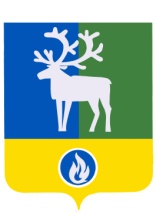 СЕЛЬСКОЕ ПОСЕЛЕНИЕ ЛЫХМАБЕЛОЯРСКИЙ РАЙОНХАНТЫ-МАНСИЙСКИЙ АВТОНОМНЫЙ ОКРУГ – ЮГРАПроектАДМИНИСТРАЦИЯ СЕЛЬСКОГО ПОСЕЛЕНИЯ ЛЫХМАПОСТАНОВЛЕНИЕот ______________2017 года                                                                               № ____О внесении изменений в муниципальную программу сельского поселения Лыхма«Реализация полномочий органов местного самоуправления на 2017-2019 годы»П о с т а н о в л я ю:1. Внести  в  муниципальную программу сельского поселения Лыхма «Реализация полномочий органов местного самоуправления на 2017-2019 годы», утвержденную постановлением администрации сельского поселения Лыхма от 28 октября 2016 года № 128 «Об утверждении муниципальной программы сельского поселения Лыхма «Реализация полномочий органов местного самоуправления на 2017-2019 годы» (далее – Программа),  следующие изменения:1) пятую позицию паспорта Программы, касающуюся целевых показателей,  изложить в следующей редакции:2)шестую позицию паспорта Программы, касающуюся финансового обеспечения, изложить в следующей редакции:3) внести в раздел 2 «Цели, задачи и показатели достижения целей и решения задач» в пункте 2.4 следующие изменения:3.1)абзац двадцать четвертый изложить в следующей редакции:«16) исполнение плана по предоставлению иных межбюджетных трансфертов, от потребности, ежегодно на уровне 100%. Данный показатель характеризует исполнение соответствующих бюджетных ассигнований в расходах бюджета поселения;», 3.2) дополнить абзацем двадцать пятым следующего содержания:«17) разработка и утверждение программы комплексного развития систем коммунальной инфраструктуры сельского поселенияЛыхма, единиц в год. Данный показатель характеризует комплексное развитие систем коммунальной инфраструктуры муниципального образования в соответствии с потребностями жилищного и промышленного строительства.»;4) раздел  3 «Основные мероприятия муниципальной программы» дополнить абзацем тридцать девятым следующего содержания:«3.15«Реализация мероприятий в сфере коммунального хозяйства». В рамках данного мероприятия предусмотрена разработка и утверждение программы комплексного развития систем коммунальной инфраструктуры. Реализация мероприятия позволит обеспечивать сбалансированное, перспективное развитие систем коммунальной инфраструктуры в соответствии с потребностями в строительстве объектов капитального строительства и соответствующие установленным требованиям надежность, энергетическую эффективность указанных систем, снижение негативного воздействия на окружающую среду и здоровье человека и повышение качества поставляемых для потребителей товаров, оказываемых услуг в сферах электро-, газо-, тепло-, водоснабжения и водоотведения, а также услуг по утилизации, обезвреживанию и захоронению ТБО.»5) пункт 4.2 раздела  4 «Ресурсное обеспечение муниципальной программы» изложить в следующей редакции:«4.2. Общий объем финансирования муниципальной программы на 2017-2019 годы сельского поселения Лыхма составляет 70804,9 тыс. рублей. »;6) в разделе 5 «Механизм  реализации муниципальной программы» абзац одиннадцатый изложить в следующей редакции:«2) размещение проекта муниципальной программы на официальном сайте органов местного самоуправления сельского поселения Лыхма. Для проведения общественного обсуждения проекта муниципальной программы ответственный исполнитель размещает проект документа на официальном сайте органов местного самоуправления сельского поселения Лыхма в разделе «Общественное обсуждение»; »;7) приложение 1 «Целевые показатели муниципальной программы сельского поселения Лыхма» к Программе изложить в редакции согласно приложению 1  к настоящему постановлению;8) приложение 2«Перечень основных мероприятий муниципальной программы, объемы и источники их финансирования» к Программе изложить в редакции согласно приложению 2  к настоящему постановлению.2. Опубликовать настоящее постановление в бюллетене «Официальный вестник сельского поселения Лыхма».3. Настоящее постановление вступает в силу после его официального опубликования. 4.Контроль за выполнением постановления возложить на заместителя главы сельского поселения Лыхма, заведующего сектором муниципального хозяйства администрации сельского поселения Лыхма И.В. Денисову.Глава сельского поселения Лыхма                                                          С.В. БелоусовПРИЛОЖЕНИЕ 1к постановлению администрации   сельского поселения Лыхма от ________ 2017 года № ____ПРИЛОЖЕНИЕ 1к муниципальной программе сельского поселения Лыхма«Реализация полномочий органов местного самоуправления на 2017-2019 годы»Целевые показатели муниципальной программы сельского поселения Лыхма__________________ПРИЛОЖЕНИЕ 2к постановлению администрации сельского поселения Лыхма от _________2017 года № ____ПРИЛОЖЕНИЕ 2к муниципальной программесельского поселения Лыхма«Реализацияполномочий органов местного самоуправленияна 2017-2019 годы»Перечень основных мероприятий муниципальной программы, объемы и источники их финансирования   _____________« Целевые показатели  муниципальной программы- доля обеспеченности органов местного самоуправления необходимыми ресурсами для выполнения полномочий и  функций,  ежегодно на уровне 100%;- доля муниципальных служащих, прошедших курсы повышения квалификации по программам дополнительного профессионального образования,  от потребности, ежегодно на уровне 100%;- доля муниципальных служащих, прошедших диспансеризацию, от потребности, ежегодно на уровне 100%;- обеспечение выполнения отдельных государственных полномочий, переданных органам местного самоуправления сельского поселения Лыхма, ежегодно на уровне 100%;- пополнение и (или) обновление резервов материальных ресурсов (запасов) для предупреждения и ликвидации угроз чрезвычайных ситуаций природного и техногенного характера и в целях гражданской обороны (далее ГО и ЧС), ежегодно не менее 5 %;- количество распространенного  информационного материала по ГО и ЧС, не менее  50 экз. в год;- площадь содержания  минерализованной полосы, ежегодно не менее 500 м2;- увеличение доли обеспеченности мест общего пользования противопожарным инвентарем, с 70% до 85%;- увеличение количества утепленных мест общего пользования в муниципальных учреждениях, с 1 до 2;- уровень комфортности проживания населения и улучшение эстетического облика сельского поселения Лыхма, ежегодно на уровне 100%;- доля исполнения обязательств по перечислению взносов для проведения капитального ремонта общего имущества в многоквартирных домах сельского поселения Лыхма, ежегодно на уровне 100%;- доля обеспеченности муниципальных учреждений культуры необходимыми ресурсами для выполнения полномочий и функций, ежегодно на уровне 100%;- доля обеспеченности муниципальных учреждений физической культуры и спорта необходимыми ресурсами для выполнения полномочий и функций, ежегодно на уровне 100%;- обеспеченность граждан дополнительными мерами социальной поддержки, от потребности, ежегодно на уровне 100%;- размер резервного фонда администрации сельского поселения Лыхма от первоначально утвержденного общего объема расходов бюджета сельского поселения Лыхма, ежегодно не более 3%;- исполнение плана по предоставлению иных межбюджетных трансфертов, от потребности, ежегодно на уровне 100%;- разработка и утверждение программы комплексного развития систем коммунальной инфраструктуры сельского поселения Лыхма, единиц в год       »;«Финансовое обеспечениемуниципальной    программыОбщий объем финансирования муниципальной программы сельского поселения Лыхма на 2017-2019 годы составляет    70 804,9тыс. рублей,  в том числе:1) за счет средств федерального бюджета 1 253,7 тыс. рублей, в том числе по годам:2017 год – 417,9 тыс. рублей; 2018 год – 417,9 тыс. рублей;2019 год – 417,9 тыс. рублей;2) за счет средств бюджета сельского поселенияЛыхма         69 551,2 тыс. рублей, в том числе по годам: 2017 год – 29 740,2  тыс. рублей;2018 год – 19 807,2 тыс. рублей;2019 год – 20 003,8 тыс. рублей   »;№
п/пНаименование показателей   
результатовФактическое значение показателя на момент разработки   
программыЗначения показателя Значения показателя Значения показателя Целевое   
значение  
показателя 
на момент  
окончания  
действия   
программы№
п/пНаименование показателей   
результатовФактическое значение показателя на момент разработки   
программы2017 год2018 год2019 годЦелевое   
значение  
показателя 
на момент  
окончания  
действия   
программы12345671Доля обеспеченности органов местного самоуправления сельского поселения Лыхма необходимыми ресурсами для выполнения полномочий и функций, %1001001001001002Доля муниципальных служащих, прошедших курсы повышения квалификации по программам дополнительного профессионального образования от потребности, %1001001001001003Доля муниципальных служащих, прошедших диспансеризацию от потребности, %  1001001001001004Обеспечение выполнения отдельных государственных полномочий, переданных органам местного самоуправления сельского поселения Лыхма, ежегодно на уровне 100%;1001001001001005Уровень пополнения и (или) обновления резервов материальных ресурсов (запасов) для предупреждения и ликвидации угроз по ГО и ЧС, %80555956Площадь содержания минерализованной полосы, м²5005005005005007Количество распространенного информационного материала по ГО и ЧС, экз.в год50505050508Доля обеспеченности мест общего пользования противопожарным инвентарем, %70758085859Количество утепленных мест общего пользования в муниципальных учреждениях, ед.1010210Уровень комфортности проживания населения и улучшение эстетического облика сельского поселения Лыхма, %10010010010010011Доля исполнения обязательств по перечислению взносов для проведения капитального ремонта общего имущества в многоквартирных домах сельского поселения Лыхма, %10010010010010012Доля обеспеченности муниципальных учреждений культуры необходимыми ресурсами для выполнения полномочий и функций, %10010010010010013Доля обеспеченности муниципальных учреждений физической культуры и спорта необходимыми ресурсами для выполнения полномочий и функций, %10010010010010014Обеспеченность граждан дополнительными мерами социальной поддержки, от потребности, %10010010010010015Размер резервного фонда администрации сельского поселения Лыхма от первоначально утвержденного общего объема расходов бюджета сельского поселения Лыхма, %< 3%< 3%< 3%< 3%< 3%16Исполнение плана по предоставлению иных межбюджетных трансфертов, от потребности, %10010010010010017Разработка и утверждение программы комплексного развития систем коммунальной инфраструктуры сельского поселения Лыхма, единиц в год;01001№п/пНаименование основных мероприятий муниципальной программы (связь мероприятий с показателями муниципальной программы)Ответственный исполнитель, соисполнитель муниципальной программыИсточники финансированияОбъем бюджетных ассигнований на реализацию муниципальной программы, тыс. рублейОбъем бюджетных ассигнований на реализацию муниципальной программы, тыс. рублейОбъем бюджетных ассигнований на реализацию муниципальной программы, тыс. рублейОбъем бюджетных ассигнований на реализацию муниципальной программы, тыс. рублей№п/пНаименование основных мероприятий муниципальной программы (связь мероприятий с показателями муниципальной программы)Ответственный исполнитель, соисполнитель муниципальной программыИсточники финансированиявсегов том числе:в том числе:в том числе:№п/пНаименование основных мероприятий муниципальной программы (связь мероприятий с показателями муниципальной программы)Ответственный исполнитель, соисполнитель муниципальной программыИсточники финансированиявсего2017 год2018 год2019 год123456781Обеспечение выполнения полномочий  органов местного самоуправления (показатель 1)администрация сельского поселения Лыхмабюджет сельского поселения Лыхма (далее бюджет поселения)29091,39808,39645,39637,72Создание условий для развития и совершенствования муниципальной службы (показатель 2,3)администрация сельского поселения Лыхмабюджет поселения146,751,547,647,63Реализация  отдельных государственных полномочий (показатель 4)администрация сельского поселения Лыхмафедеральный бюджет1253,7417,9417,9417,94Создание резерва материальных ресурсов для ликвидации чрезвычайных ситуаций и в целях гражданской обороны (показатель 5)администрация сельского поселения Лыхмабюджет поселения43,514,015,114,45Мероприятия по обеспечению первичных мер пожарной безопасности (показатель 6-8)администрация сельского поселения Лыхмабюджет поселения98,534,923,640,06Мероприятия по профилактике правонарушений администрация сельского поселения Лыхмабюджет поселения0,00,00,00,07Обеспечение мероприятий по энергосбережению и повышению энергетической эффективности (показатель 9)администрация сельского поселения Лыхмабюджет поселения23,40,023,40,08Организация благоустройства территории поселения (показатель 10)администрация сельского поселения Лыхмабюджет поселения10604,66746,51908,81949,39Обеспечение надлежащего уровня эксплуатации муниципального имущества (показатель 11)администрация сельского поселения Лыхмабюджет поселения965,6613,2176,2176,210Организация досуга, предоставление услуг организаций культуры (показатель 12)администрация сельского поселения Лыхмабюджет поселения9572,63112,13222,53238,011Развитие физической культуры и массового спорта (показатель 13)администрация сельского поселения Лыхмабюджет поселения13571,47752,53101,42717,512Реализация мероприятий в области социальной политики (показатель 14)администрация сельского поселения Лыхмабюджет поселения384,0128,0128,0128,013Управление резервными средствами бюджета поселения (показатель 15)администрация сельского поселения Лыхмабюджет поселения1795,4100,0595,21100,214Предоставление  иных межбюджетных трансфертов из бюджета поселения(показатель 16)администрация сельского поселения Лыхмабюджет поселения2754,2879,2920,1954,915Реализация мероприятий в сфере коммунального хозяйства(показатель 17)администрация сельского поселения Лыхмабюджет поселения500,0500,00,00,0Итого по муниципальной программефедеральный бюджет1253,7417,9417,9417,9Итого по муниципальной программебюджет поселения69551,229 740,219807,220003,8Итого по муниципальной программеВсего: 70804,930 158,120225,120421,7